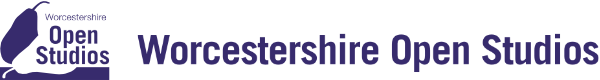 Article template for local parish / village/ community newsletters and magazines This article can be customised to suit you. Feel free to add in more information if you’d like to and to use your own quote, it’s your article. This is just an example either to use or just to help you. Please personalise all the highlighted text. Please share the article with local print or digital publications like village, parish or church newsletters/magazines and on their websites – please check with them if there is a limit on the number of words you can include in your article. You may also like to add it to your own website and email it to your subscribers (as appropriate).Don’t forget to also send the publication a photograph of you in your studio or of your artwork, along with the open studios logo. We’ve also included a generic image you can use which needs to be credited to Emma Trimble.If you have any queries please email pr@worcestershireopenstudios.orgLocal artist opens doors to his/her/their studio (Your name here), from (your area here), will be welcoming visitors to his/her/their studio this August as part of Worcestershire Open Studios that runs from 19-28 August across the county.  You’ll be able to pop in and talk to (your first name here) about his/her/their creative process, look at his/her/their work, see how it’s created, get behind the scenes access and ask questions.(Your first name here) said, “I’m excited to be part of Worcestershire Open Studios and have been working hard preparing my art and studio for visitors. I’m really looking forward to sharing my art with local residents. I am a (painter/sculptor/photographer/textile artists etc) and will be showing (something about the work that will be on display here and what else visitors can expect at your studios eg demos, chance to have a go or if you will have anything for sale).”You can see more about my work here and details of the times I will be open (website link to your profile page on Worcestershire Open Studios)This year the event has more studios then ever taking part - 97 venues will showcase 128 artists, with over 40 artists exhibiting for the first time. There is a diverse range of artwork to see - painting, sculpture, printmaking, jewellery, ceramics, photography, textiles and woodworking. All studios are free to visit.Visit the Worcestershire Open Studios website, for the details on all the artists taking part www.worcestershireopenstudios.org Printed guides are available in the county’s libraries and tourist information centres from July or can be downloaded from the Worcestershire Open Studios website.Example of an artist article below – please delete before submitting your article:Local artist opens doors to her studio Gillian Simpson, from Bromsgrove, will be welcoming visitors to her studio this August as part of Worcestershire Open Studios that runs from 19-28 August across the county.  You’ll be able to pop in and talk to Gillian about her creative process, look at her work, see how it’s created, get behind the scenes access and ask questions.Gillian said, “I’m excited to be part of Worcestershire Open Studios and have been working hard preparing my art and studio for visitors. I’m really looking forward to sharing my art with local residents. I am a painter, mainly in watercolour and will be showing an eclectic mix of work. There will also be cards and prints available to buy. In talking to visitors I hope I can inspire others to pick up a brush and have a go and maybe begin a new lifelong pastime.”You can see more about my work here and details of the times I will be open https://www.worcestershireopenstudios.org/open-studios/2023/gillian-simpsonThis year the event has more studios then ever taking part - 97 venues will showcase 128 artists, with over 40 artists exhibiting for the first time. There is a diverse range of artwork to see - painting, sculpture, printmaking, jewellery, ceramics, photography, textiles and woodworking. All studios are free to visit.Visit the Worcestershire Open Studios website, for the details on all the artists taking part www.worcestershireopenstudios.org Printed guides are available in the county’s libraries and tourist information centres from July or can be downloaded from the Worcestershire Open Studios website.